СКУПШТИНА ОПШТИНЕ СЕВЕРНА МИТРОВИЦАKUVENDI I KOMUNËS MITROVICA E VЕRIUTMUNICIPAL ASSEMBLY OF NORTH MITROVICA	На основу члана 15 Статута општине Северна Митровица, Скупштина општине Северна Митровица, на 2. редовној седници, одржаној дана 23. 12. 2021. године, доносиО Д Л У К УО објављивању списка општинске непокретне имовине за давање на коришћење или размену за 2022. годинуСписак парцела о давању  на дугорочно коришћење општинске непокретне имовине:За изградњу Пословног центра парцеле :П-73808130-00013-2 површине П= 121 m²П-73808130-00013-3 површине П= 122 m²П-73808130-00015-1 површине П= 427 m²П-73808130-00016-0 површине П= 889 m²За изградњу Јавне гараже парцеле :П-73808130-00055-2 површине П= 427 m²П-73808130-00062-1 површине П= 407 m²П-73808130-00078-2 површине П= 074 m²Део П-73808130-00074-0 површине П= 1371 m²Део П-73808130-00076-0 површине П= 983 m²За Аутобуску станицу и Халу Спортова парцела:П-73808130-02606-0 површине П= 42601 m²За Ватрогасну станицу парцеле :П-73808130-02801-1 површине П= 316 m²П-73808130-02801-2 површине П= 9100 m²П-73808130-02803-2 површине П= 1371 m²П-73808130-02803-3 површине П= 1137 m²П-73808130-02804-1 површине П= 743 m²П-73808130-02804-2 површине П= 260 m²П-73808130-02805-1 површине П= 1170 m²П-73808130-02805-2 површине П= 275 m²Ова одлука ступа на снагу даном доношења.                                                                                  Председавајући СО Северна Митровица                                                                                                                          Немања Бишевац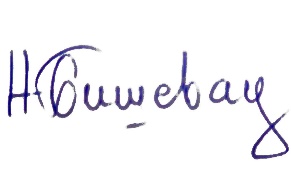                                                                                                           ________________________